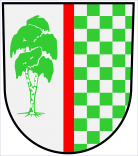 ŽÁDOST O individuální DOTACIz rozpočtu Města Horní Bříza 2019Informace o žadateliInformace o žadateliInformace o žadateliInformace o žadateliInformace o žadateliInformace o žadateliInformace o žadateliInformace o žadateliNázev (Jméno a příjmení u FO):Název (Jméno a příjmení u FO):IČ (Datum narození u FO):IČ (Datum narození u FO):Sídlo (Bydliště u FO):Sídlo (Bydliště u FO):PSČ:PSČ:Statutární zástupce organizace (pouze u PO):Statutární zástupce organizace (pouze u PO):Statutární zástupce organizace (pouze u PO):Email:Email:Telefon:Telefon:Bankovní účet:popis AKTIVIT, na kterÉ chce žadatel dotaci použít, vč. odůvodnění žádosti a doba, v níž má být dosaženo účelu Popište stručně účel, na který chcete dotaci použít, např. seznam akcí a aktivit, jaké činnosti budou podpořeny, pro koho jsou akce určeny, termíny akcí, proč o dotaci žádáte, apod. (možné uvést v samostatné příloze)popis AKTIVIT, na kterÉ chce žadatel dotaci použít, vč. odůvodnění žádosti a doba, v níž má být dosaženo účelu Popište stručně účel, na který chcete dotaci použít, např. seznam akcí a aktivit, jaké činnosti budou podpořeny, pro koho jsou akce určeny, termíny akcí, proč o dotaci žádáte, apod. (možné uvést v samostatné příloze)popis AKTIVIT, na kterÉ chce žadatel dotaci použít, vč. odůvodnění žádosti a doba, v níž má být dosaženo účelu Popište stručně účel, na který chcete dotaci použít, např. seznam akcí a aktivit, jaké činnosti budou podpořeny, pro koho jsou akce určeny, termíny akcí, proč o dotaci žádáte, apod. (možné uvést v samostatné příloze)popis AKTIVIT, na kterÉ chce žadatel dotaci použít, vč. odůvodnění žádosti a doba, v níž má být dosaženo účelu Popište stručně účel, na který chcete dotaci použít, např. seznam akcí a aktivit, jaké činnosti budou podpořeny, pro koho jsou akce určeny, termíny akcí, proč o dotaci žádáte, apod. (možné uvést v samostatné příloze)popis AKTIVIT, na kterÉ chce žadatel dotaci použít, vč. odůvodnění žádosti a doba, v níž má být dosaženo účelu Popište stručně účel, na který chcete dotaci použít, např. seznam akcí a aktivit, jaké činnosti budou podpořeny, pro koho jsou akce určeny, termíny akcí, proč o dotaci žádáte, apod. (možné uvést v samostatné příloze)popis AKTIVIT, na kterÉ chce žadatel dotaci použít, vč. odůvodnění žádosti a doba, v níž má být dosaženo účelu Popište stručně účel, na který chcete dotaci použít, např. seznam akcí a aktivit, jaké činnosti budou podpořeny, pro koho jsou akce určeny, termíny akcí, proč o dotaci žádáte, apod. (možné uvést v samostatné příloze)popis AKTIVIT, na kterÉ chce žadatel dotaci použít, vč. odůvodnění žádosti a doba, v níž má být dosaženo účelu Popište stručně účel, na který chcete dotaci použít, např. seznam akcí a aktivit, jaké činnosti budou podpořeny, pro koho jsou akce určeny, termíny akcí, proč o dotaci žádáte, apod. (možné uvést v samostatné příloze)popis AKTIVIT, na kterÉ chce žadatel dotaci použít, vč. odůvodnění žádosti a doba, v níž má být dosaženo účelu Popište stručně účel, na který chcete dotaci použít, např. seznam akcí a aktivit, jaké činnosti budou podpořeny, pro koho jsou akce určeny, termíny akcí, proč o dotaci žádáte, apod. (možné uvést v samostatné příloze)PODROBNÝ ROZPOČET AKTIVIT, NA KTERÉ ŽÁDÁTE O DOTACI (možné uvést v samostatné příloze)PODROBNÝ ROZPOČET AKTIVIT, NA KTERÉ ŽÁDÁTE O DOTACI (možné uvést v samostatné příloze)PODROBNÝ ROZPOČET AKTIVIT, NA KTERÉ ŽÁDÁTE O DOTACI (možné uvést v samostatné příloze)PODROBNÝ ROZPOČET AKTIVIT, NA KTERÉ ŽÁDÁTE O DOTACI (možné uvést v samostatné příloze)PODROBNÝ ROZPOČET AKTIVIT, NA KTERÉ ŽÁDÁTE O DOTACI (možné uvést v samostatné příloze)PODROBNÝ ROZPOČET AKTIVIT, NA KTERÉ ŽÁDÁTE O DOTACI (možné uvést v samostatné příloze)PODROBNÝ ROZPOČET AKTIVIT, NA KTERÉ ŽÁDÁTE O DOTACI (možné uvést v samostatné příloze)PODROBNÝ ROZPOČET AKTIVIT, NA KTERÉ ŽÁDÁTE O DOTACI (možné uvést v samostatné příloze)PODROBNÝ ROZPOČET AKTIVIT, NA KTERÉ ŽÁDÁTE O DOTACI (možné uvést v samostatné příloze)PODROBNÝ ROZPOČET AKTIVIT, NA KTERÉ ŽÁDÁTE O DOTACI (možné uvést v samostatné příloze)PODROBNÝ ROZPOČET AKTIVIT, NA KTERÉ ŽÁDÁTE O DOTACI (možné uvést v samostatné příloze)Celkové předpokládané výdaje aktivit:Celkové předpokládané výdaje aktivit:Celkové předpokládané výdaje aktivit:Celkové předpokládané výdaje aktivit:Celkové předpokládané výdaje aktivit:KčKčKčKčpodrobněji rozepsány:podrobněji rozepsány:podrobněji rozepsány:podrobněji rozepsány:podrobněji rozepsány:podrobněji rozepsány:podrobněji rozepsány:podrobněji rozepsány:podrobněji rozepsány:podrobněji rozepsány:podrobněji rozepsány:Celkové předpokládané příjmy aktivit:Celkové předpokládané příjmy aktivit:Celkové předpokládané příjmy aktivit:Celkové předpokládané příjmy aktivit:Celkové předpokládané příjmy aktivit:KčKčKčz toho:z toho:z toho:z toho:z toho:z toho:z toho:z toho:z toho:z toho:z toho:z vlastních zdrojů Žadatele:z vlastních zdrojů Žadatele:z vlastních zdrojů Žadatele:z vlastních zdrojů Žadatele:KčKčz požadované dotace od Poskytovatele:z požadované dotace od Poskytovatele:z požadované dotace od Poskytovatele:z požadované dotace od Poskytovatele:KčKčPOŽADOVANÁ VÝŠE DOTACE z rozpočtu města:POŽADOVANÁ VÝŠE DOTACE z rozpočtu města:POŽADOVANÁ VÝŠE DOTACE z rozpočtu města:POŽADOVANÁ VÝŠE DOTACE z rozpočtu města:POŽADOVANÁ VÝŠE DOTACE z rozpočtu města:KčPOVINNÉ PŘÍLOHYPOVINNÉ PŘÍLOHYPOVINNÉ PŘÍLOHYPOVINNÉ PŘÍLOHYPOVINNÉ PŘÍLOHYPOVINNÉ PŘÍLOHYPOVINNÉ PŘÍLOHYPOVINNÉ PŘÍLOHYPOVINNÉ PŘÍLOHYPOVINNÉ PŘÍLOHYPOVINNÉ PŘÍLOHYKopie dokladu o ustanovení statutárního zástupce Žadatele – pouze je-li Žadatel právnickou osobouKopie dokladu o ustanovení statutárního zástupce Žadatele – pouze je-li Žadatel právnickou osobouKopie dokladu o ustanovení statutárního zástupce Žadatele – pouze je-li Žadatel právnickou osobouKopie dokladu o ustanovení statutárního zástupce Žadatele – pouze je-li Žadatel právnickou osobouKopie dokladu o ustanovení statutárního zástupce Žadatele – pouze je-li Žadatel právnickou osobouKopie dokladu o ustanovení statutárního zástupce Žadatele – pouze je-li Žadatel právnickou osobouKopie dokladu o ustanovení statutárního zástupce Žadatele – pouze je-li Žadatel právnickou osobouKopie dokladu o ustanovení statutárního zástupce Žadatele – pouze je-li Žadatel právnickou osobouKopie dokladu o ustanovení statutárního zástupce Žadatele – pouze je-li Žadatel právnickou osobouKopie dokladu o ustanovení statutárního zástupce Žadatele – pouze je-li Žadatel právnickou osobouKopie dokladu o ustanovení statutárního zástupce Žadatele – pouze je-li Žadatel právnickou osobouKopie smlouvy o zřízení bankovního účtu, na který bude dotace převedenaKopie smlouvy o zřízení bankovního účtu, na který bude dotace převedenaKopie smlouvy o zřízení bankovního účtu, na který bude dotace převedenaKopie smlouvy o zřízení bankovního účtu, na který bude dotace převedenaKopie smlouvy o zřízení bankovního účtu, na který bude dotace převedenaKopie smlouvy o zřízení bankovního účtu, na který bude dotace převedenaKopie smlouvy o zřízení bankovního účtu, na který bude dotace převedenaKopie smlouvy o zřízení bankovního účtu, na který bude dotace převedenaKopie smlouvy o zřízení bankovního účtu, na který bude dotace převedenaKopie smlouvy o zřízení bankovního účtu, na který bude dotace převedenaKopie smlouvy o zřízení bankovního účtu, na který bude dotace převedenaPřehled majetkových vztahů – pouze je-li Žadatel právnickou osobouPřehled majetkových vztahů – pouze je-li Žadatel právnickou osobouPřehled majetkových vztahů – pouze je-li Žadatel právnickou osobouPřehled majetkových vztahů – pouze je-li Žadatel právnickou osobouPřehled majetkových vztahů – pouze je-li Žadatel právnickou osobouPřehled majetkových vztahů – pouze je-li Žadatel právnickou osobouPřehled majetkových vztahů – pouze je-li Žadatel právnickou osobouPřehled majetkových vztahů – pouze je-li Žadatel právnickou osobouPřehled majetkových vztahů – pouze je-li Žadatel právnickou osobouPřehled majetkových vztahů – pouze je-li Žadatel právnickou osobouPřehled majetkových vztahů – pouze je-li Žadatel právnickou osobouTímto prohlašuji, že veškeré údaje uvedené v žádosti jsou pravdivé.Tímto prohlašuji, že veškeré údaje uvedené v žádosti jsou pravdivé.Tímto prohlašuji, že veškeré údaje uvedené v žádosti jsou pravdivé.Tímto prohlašuji, že veškeré údaje uvedené v žádosti jsou pravdivé.Tímto prohlašuji, že veškeré údaje uvedené v žádosti jsou pravdivé.Tímto prohlašuji, že veškeré údaje uvedené v žádosti jsou pravdivé.Tímto prohlašuji, že veškeré údaje uvedené v žádosti jsou pravdivé.Tímto prohlašuji, že veškeré údaje uvedené v žádosti jsou pravdivé.Tímto prohlašuji, že veškeré údaje uvedené v žádosti jsou pravdivé.Tímto prohlašuji, že veškeré údaje uvedené v žádosti jsou pravdivé.Tímto prohlašuji, že veškeré údaje uvedené v žádosti jsou pravdivé.VHorní BřízeHorní BřízeDne:Dne:Dne:Podpis Žadatele, u PO statutárního orgánu:Podpis Žadatele, u PO statutárního orgánu:PŘÍLOHA Č. 2: PŘEHLED MAJETKOVÝCH VZTAHŮPovinná příloha pro Žadatele o dotaci, je-li právnickou osobou. Dle § 10a odst. 3 písm. f) zákona č. 250/2000 Sb., v platném znění, Žadatel uvede:1. osoby zastupující právnickou osobu s uvedením důvodu zastoupení:2. osoby s podílem v této právnické osobě:3. osoby, v nichž má Žadatel přímý podíl a výši tohoto podílu:Datum: Vypracoval: 